«Устройство зоны отдыха в д. Шулдат»Ожидаемые результаты: - решим проблему, выбранную населением - создадим место для массового отдыха для всех возрастных категорий: - создадим условия для отдыха и занятия спортом взрослой части населения; - снизим иждивенческие настроения среди населения - это покажет активность населения при материальном и нематериальном вкладе в ходе подготовке при его реализации;- воспитаем социальную ответственность, за сохранность общественного имущества – это покажет техническое состояние малых архитектурных форм, игровых комплексов, тренажеров при их дальнейшей эксплуатации; - улучшим эстетический вид села, реализация проекта вселит уверенность людей в том, что Правительство Красноярского края, органы МСУ конкретными делами подтверждают заботу о жителях «глубинки».Источники финансирования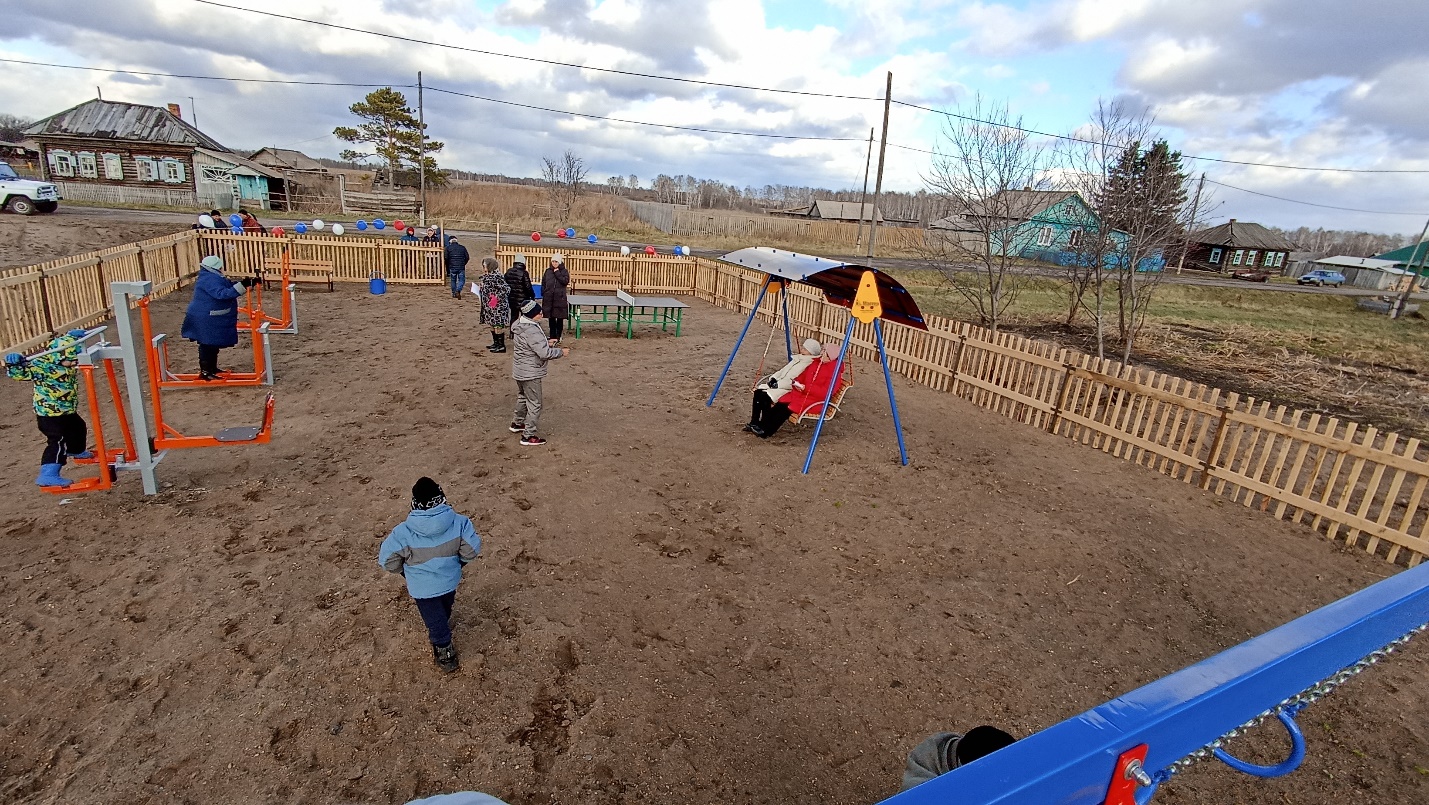 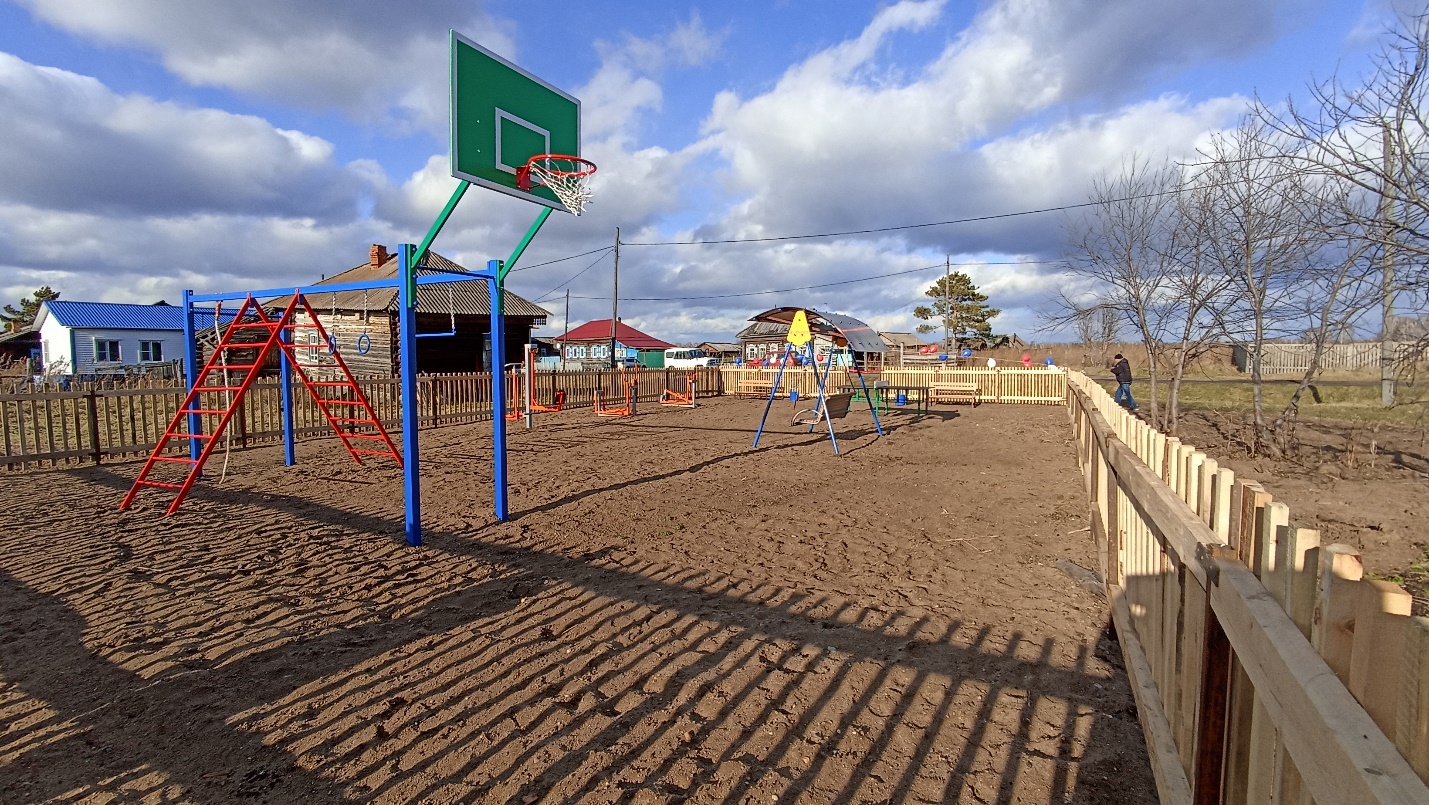 №Виды источниковСумма, т.р.1Местный бюджет (не менее 5% от суммы проекта)100,002Население - безвозмездные поступления от физ. лиц (жителей) (не менее 3% от суммы проекта)*24,503Юридические лица - безвозмездные поступления от юридических лиц (за исключением поступлений от предприятий и организаций муниципальной формы собственности)* 56,504Субсидия бюджету муниципального образования из краевого бюджета на реализацию программ по поддержке местных инициатив (не более 85% от суммы проекта) 624,00ИТОГО805,00